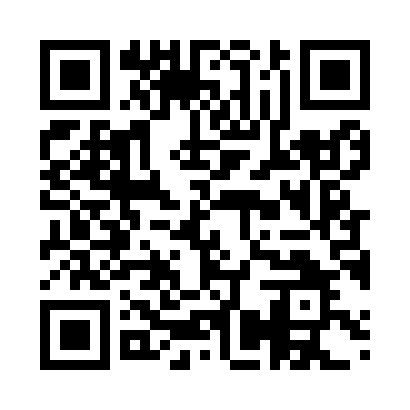 Prayer times for Kastel, BulgariaWed 1 May 2024 - Fri 31 May 2024High Latitude Method: Angle Based RulePrayer Calculation Method: Muslim World LeagueAsar Calculation Method: HanafiPrayer times provided by https://www.salahtimes.comDateDayFajrSunriseDhuhrAsrMaghribIsha1Wed4:226:131:176:158:2110:052Thu4:206:121:176:158:2210:073Fri4:186:111:176:168:2310:084Sat4:166:091:166:178:2410:105Sun4:146:081:166:178:2510:126Mon4:136:071:166:188:2610:137Tue4:116:051:166:198:2810:158Wed4:096:041:166:198:2910:179Thu4:076:031:166:208:3010:1810Fri4:056:021:166:218:3110:2011Sat4:036:011:166:218:3210:2212Sun4:016:001:166:228:3310:2313Mon4:005:581:166:228:3410:2514Tue3:585:571:166:238:3510:2715Wed3:565:561:166:248:3610:2816Thu3:545:551:166:248:3710:3017Fri3:535:541:166:258:3810:3218Sat3:515:531:166:268:3910:3319Sun3:505:521:166:268:4010:3520Mon3:485:521:166:278:4110:3721Tue3:465:511:166:278:4210:3822Wed3:455:501:166:288:4310:4023Thu3:435:491:166:288:4410:4124Fri3:425:481:176:298:4510:4325Sat3:405:481:176:308:4610:4426Sun3:395:471:176:308:4710:4627Mon3:385:461:176:318:4810:4728Tue3:375:461:176:318:4910:4929Wed3:355:451:176:328:5010:5030Thu3:345:441:176:328:5010:5131Fri3:335:441:176:338:5110:53